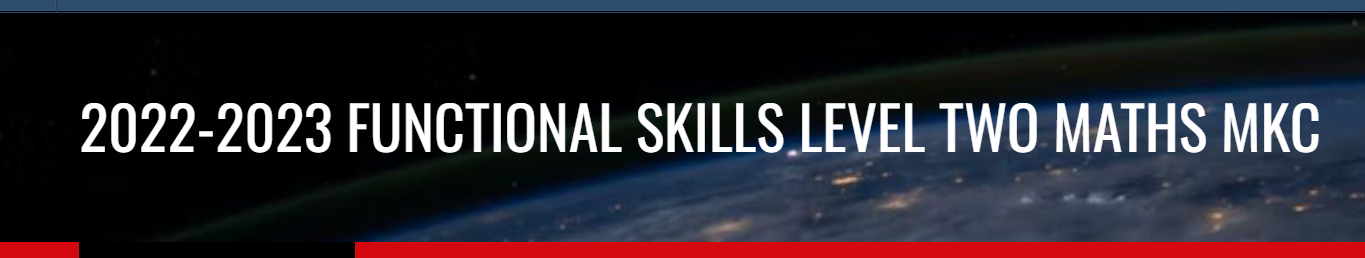 Assessment Dates 2022-23 Adult Level 2 Fskills mathsCourse MC5 Thursday MorningsDates					Assessment			Time	Location29th September ‘22 (week 2)		Diagnostic Assessment		3hrs	F27 Chaffron Way3rd November ‘22 (week 6)		End of term Assessment(1)	1.5hrs	F27 Chaffron Way15th December ’22 (week 13)		Mock 1				3hrs	F27 Chaffron Way12th January ’23 (week 15)		End of term Assessment(2)	1.5hrs	F27 Chaffron Way23rd February ’23 (week 20)		End of term Assessment(3)	1.5hrs	F27 Chaffron Way20th April ’23 (week 26)			End of term Assessment(4)	1.5hrs	F27 Chaffron Way25th May ’23 (week 31)			Mock 2				3hrs	F27 Chaffron Way8th June ’23 (week 32)			End of term Assessment(5)	1.5hrs	F27 Chaffron Way6th July ’23 (week 36)			Edexcel Exams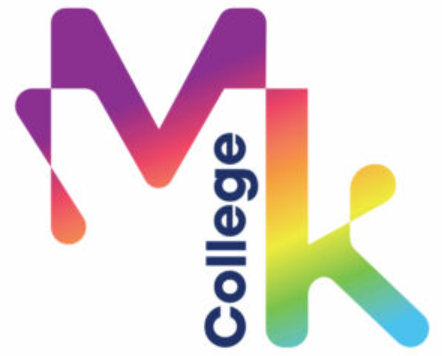 